Анализ внутренней системы оценки качества образования (ВСОКО) в МБОУ СОШ пос. Озерки по итогам 2019-2020 учебного годаВ 2019-2020 учебном году работа школы была ориентирована на достижение стратегической цели: создание условий для обеспечения позитивной динамики развития школы как открытой образовательной системы, обладающей высокой конкурентоспособностью  и ориентированной на подготовку выпускника, адаптированного к современному социуму.Исходя из состояния образовательного процесса в школе, наличия проблем и противоречий, основными направлениями системы оценки качества образования МБОУ СОШ пос. Озерки  являются следующие:-формирование единой системы диагностики и контроля состояния образования, обеспечивающей определение факторов и своевременное выявление изменений, влияющих на качество образования в школе;-получение объективной информации о функционировании и развитии системы образования в школе, тенденциях его изменения и причинах, влияющих на его уровень;-предоставления всем участникам образовательной деятельности и общественности достоверной информации о качестве образования;-принятие обоснованных и своевременных управленческих решений по совершенствованию образования и повышение уровня информированности потребителей образовательных услуг при принятии таких решений;-прогнозирование развития образовательной системы образовательного учреждения. Внутренняя  система оценки качества образования ориентирована на решение  следующих задач:-систематическое отслеживание и анализ состояния системы образования в образовательном учреждении для принятия обоснованных и своевременных управленческих решений, направленных на повышение качества образовательной деятельности и достижению планируемых результатов;-максимального устранения эффекта неполноты и неточности информации о качестве образования, как на этапе планирования достижения образовательных результатов, так и на этапе оценки эффективности образовательной деятельности по достижению соответствующего качества образования.В основу ВСОКО положены следующие принципы:- объективности, достоверности, полноты и системности информации о качестве образования;- реалистичности требований, норм и показателей качества образования, их социальной и личностной значимости, учета индивидуальных особенностей развития отдельных обучающихся при оценке результатов их образования;- открытости, прозрачности процедур оценки качества образования;- преемственности в образовательной политике, интеграции в общероссийскую систему оценки качества образования;- доступности информации о состоянии и качестве образования для различных групп потребителей;- рефлексивности, реализуемой через включение педагогов в критериальный самоанализ и самооценку своей деятельности с опорой на объективные критерии и показатели;- повышение потенциала внутренней оценки, самооценки, самоанализа каждого педагога;оптимальности использования источников первичных данных для определения показателей качества и эффективности образования (с учетом возможности их многократного использования);инструментальности и технологичности используемых показателей (с учетом существующих возможностей сбора данных, методик измерений, анализа и интерпретации данных, подготовленности потребителей к их восприятию);минимизации системы показателей с учетом потребностей разных уровней управления; сопоставимости системы показателей с муниципальными, региональными показателями;взаимного дополнения оценочных процедур, установление между ними взаимосвязей и взаимозависимости;соблюдение морально-этических норм при проведении процедур оценки качества образования в школе, использования информации об индивидуальных учебных и внеучебных достижениях обучающихся.течение 2019-2020 учебного года администрация школы проводила внутренний аудит оценки качества образования через:- мониторинг успеваемости обучающихся по всем предметам учебного плана (входная, полугодовая  и промежуточная диагностики);- состояния преподавания учебных предметов, элективных курсов, внеурочной деятельности,       -анализ результатов промежуточной аттестации;- изучение спроса на дополнительные образовательные услуги (виды внеурочной деятельности, элективные курсы) на следующий учебный год;- мониторинг участия обучающихся в интеллектуальных (олимпиады, конференции) и творческих конкурсах.Результаты внутреннего аудита обсуждались на педагогических советах школы.Ключевыми направлениями ВСОКО по уровням общего образования являются за период учебного года:содержание образования;условия реализации образовательных программ; достижения обучающимися освоения образовательных программ.Содержание образования МБОУ СОШ пос. Озерки определяется основной образовательной программой соответствующего уровня общего образования, разработанной в соответствии с требованиями образовательного стандарта (ФГОС НОО, ФГОС ООО, Федерального компонента государственного стандарта основного общего образования 2004 г.).Оценка проводится на основании параметров и измерителей, разработанных в МБОУ СОШ пос. Озерки - наличие основных  образовательных  программ (соответствие требованиям ФГОС, соответствие структуры ООП требованиям ФГОС, федеральному компоненту);- наличие в учебном плане обязательных учебных предметов в соответствии с ФГОС;- наличие учебных планов для обучающихся, осваивающих ООП по индивидуальному учебному плану;- соответствие объёма часов за определённый период обучения согласно требованиям действующего ФГОС;-наличие материалов, подтверждающих учёт в учебном плане образовательных потребностей и запросов обучающихся и их родителей (законных представителей);- наличие рабочих программ учебных предметов, курсов, дисциплин (модулей) по всем предметам учебного плана в соответствии  с  ФГОС,  Федерального компонента государственного стандарта основного общего образования 2004 г.;-реализация в полном объёме содержания программного материала по учебным предметам, курсам, дисциплинам (модулям) (выполнение рабочих программ);- наличие адаптированной ООП;- наличие плана внеурочной деятельности, его обеспеченность рабочими программами;-реализация в полном объёме содержания программного материала по направлениям внеурочной деятельности.При составлении учебного плана соблюдалась преемственность между уровнямиобучения и классами, сбалансированность между предметами.1.1.	Начальная школаначальной школе обучались  84  обучающихся, 5 классов. В 1-4 классах реализуется федеральный государственный образовательный стандарт. Начальное образование в 1 А и Б представлено УМК «Школа России», во 2-4 классах «Перспективная начальная школа».соответствии с требованиями ФГОС внеурочная деятельность в 1-4 классах осуществлялась по пяти направлениям развития личности: интеллектуальное, общекультурное, социальное, гражданско-патриотическое, спортивно-оздоровительное.1.2. Основная школаНа уровне основного общего образования обучалось 5 классов, 87 обучающихся. Обучение в 5-9 классах осуществлялось в соответствии с федеральным государственным образовательным стандартом основного общего образования.Содержание образования  части, формируемой участниками образовательных отношений определялось школой, исходя из проблемы, над которой работала школа, из целей и задач образовательной деятельности, в соответствии с образовательными потребностями обучающихся и их родителями (законными представителями).Часы  части формируемой участниками образовательных отношений общеобразовательной организации использовались:для увеличения количества часов на изучение предметов учебного плана;введению учебных предметов, предполагаемых образовательным учреждением;организацию индивидуально-групповых занятий;организацию элективных курсов.    По индивидуальному учебному плану проходил обучение ученик 6 класса Орехов А. Для него было составлено индивидуальное расписание занятий.  Главной задачей школы и родителей при организации обучении обучающегося  по  индивидуальному учебному  плану является удовлетворение потребностей ребенка  с учетом его особенностей, путем выбора оптимального уровня реализуемых учебных программ.1.3. Средняя школаНа уровне среднего общего образования – 1 класс – 10 ,  5 учеников, которые обучались  на основании Федерального компонента государственного стандарта основного общего образования  от 05.03.2004г. Структура учебного плана состоит из двух разделов: основная часть и компонент образовательного учреждения. Основная  часть учебного плана включает учебные предметы Федерального компонента государственного образовательного стандарта и школьного компонента.  Компонент образовательного учреждения  разрабатывается в соответствии с основной образовательной программой школы, с учетом образовательных запросов и потребностей обучающихся. Он направлен на усиление предметов: «Математика», «Физика», «Обществознание» , «Русский язык».  Компонент образовательного учреждения включает предусмотренные образовательной программой школы элективные курсы          В 10 классе проводились элективные курсы:«Подготовка к ЕГЭ по биологии»;«Подготовка к ЕГЭ по математике«Подготовка к ЕГЭ по русскому языку»«Подготовка к ЕГЭ по литературе»«Подготовка к ЕГЭ по истории»«Подготовка к ЕГЭ по обществознанию»«Подготовка к ЕГЭ по химии»Выводы:  Учебный план в 2019-2020 учебном году за  курс начального, основного общего и  среднего (полного) образования выполнен.1.4. Анализ выполнения основных образовательных программ общего образования и учебного плана за 2019-2020 учебный годОсновные образовательные программы общего образования выполнены в полном объеме по всем учебным предметам за счет уплотнения учебных тем. Расхождение количества учебных часов, предусмотренных рабочей программой на проведение учебных занятий с фактическим количеством проведенных  учебных  занятий по причинам:Больничный листПродление срока каникул  с 30.03-05.04Дополнительные выходные дни и государственные праздники: 04.11, 24.02, 09.03, 01.05-11.05.Курсы повышения квалификации  (Ершова С.А 16.09.2019-20.09.2019, Александрова Е.С. 16.09.2019, 27.11.2019)Индивидуальное обучение  (обучающийся 6 класса Орехов А.)Выводы:Образовательные программы начального, основного, среднего общего образования выполнены по всем учебным предметам за счет уплотнения учебных тем.Причины: болезнь учителей, нерабочие дни, продление срока каникул, курсы повышения квалификации.1.5. Обучающая предметная деятельностьМониторинг деятельности педагогических кадров и состояния преподавания учебных предметов имеет своей целью выявление достижения соответствия функционирования и развития образовательной деятельности в МБОУ СОШ пос. Озерки требованиям федерального государственного стандарта образования с выходом на причинно-следственные связи, позволяющие сформулировать выводы и рекомендации по дальнейшему развитию школы и профессионального мастерства педагогов.Применение учителями-предметниками на уроках современных педагогических технологий в рамках осуществления системно-деятельностного и метапредметного подхода в обучении предполагал изучение условий формирования познавательных и регулятивных УУД, уровень реализации коммуникативных УУД (смысловое чтение, работа в группе, монологическая речь), развития ИКТ-компетентности (преобразование информации, владение ПК, навыки грамотного использования Интернета). Посещенные уроки:В результате 45  посещенных уроков в рамках ВШК – адаптация 1,5, 10  классы,  в рамках ФГОС НОО 2-3, ФГОС ООО  6-8  классы, анализа школьной документации, собеседований с педагогами и обучающимися было выявлено следующее:Учителями начальной школы Джугели И.М., Александровой Е.С., учителем русского языка и литературы Бояринцевой А.С., учителем математики Константиновой Е.Н., учителем биологии и географии Белорусовой Л.С., учителем изобразительного искусства Беляковой Е.Ю.  используются педагогические методы и приемы, развивающие метапредметные универсальные учебные действия. В этом плане действенным средством достижения цели развития исследуемых действий является использование педагогами технологии критического мышления, коллективной мыследеятельности, исследовательские методы обучения, групповые формы работы. Педагогами активно используются информационные технологии и домашние задания для обучающихся с использованием ИКТ.Однако, необходимо отметить, что есть педагоги, только осваивающие современные образовательные технологии в соответствии с ФГОС. Это Лепшихина Н.С.(начальная школа), Калинцева М.Г.  (русский язык и литература), Дрожжина В.В. (физическая культура). Поэтому системности в работе данных педагогов по формированию метапредметных УУД не прослеживается. Методы и приемы педагогической деятельности для включения в различные виды деятельности на уроке обучающихся не отличаются разнообразием; подбор содержательного материала на уроке, материалов и форм контрольно-оценочной деятельности не соответствует современным требованиям, от случая к случаю используются элементы новых технологий, мало места и времени в уроке занимает самостоятельная работа обучающихся, нет системы для развития познавательной активности обучающихся.Уроки большинства учителей методически грамотны, используются такие методы и приемы, как проблемное изучение, частично-поисковой метод. В классах, где учатся дети разных учебных возможностей, преобладают репродуктивный и объяснительно-иллюстративный метод.Посещение уроков физической культуры, технологии, ОБЖ показало, что они проходят в основном в традиционном ключе. Недостаточно используются ресурсы развивающего потенциала этих предметов, есть существенные проблемы в материально-технической оснащенности уроков.По данным наблюдений, посещенных уроков, больше всего трудностей в планировании эффективной структуры и хода урока испытывают педагоги при проектировании условий для развития регулятивных и коммуникативных УУД. Остается проблемным и вопрос контрольно-оценочной деятельности учителей: объективность оценивания, четкие требования и уровни оценки, перевод внешней оценки в взаимо- и самооценивание обучающихся, качество контрольно-измерительных материалов, владение формирующим оцениванием и.т.д. Данные педагогической диагностики подтверждают актуальность потребности в осуществлении методической работы с педагогами по вопросам контрольно-оценочной деятельности, а также методических основ проведения уроков в соответствии с ФГОС.Средний балл качества обучения  по всем классам педагогов школыСтабильно одинаковый средний балл показывают педагоги: Белорусова Л.С., Журавлева Э.А.Оценка условий реализации основных образовательных программ по уровням общего образования включает анализ:- кадровое обеспечение;- материально-техническое оснащение;- качество информационно-образовательной среды;- санитарно-гигиенические и эстетические условия;  -  организация питания  - библиотечно-информационных ресурсов;- психологический климат в образовательном учреждении; - общественно-государственное управление (педагогический совет, родительские комитеты, совет старшеклассников);2.1. Кадровое обеспечениеШкола укомплектована кадрами согласно штатному расписанию (2 административных сотрудника,  21 штатных педагогических работников   (1 педагог-психолог, 1 учитель - логопед, 1 педагог-библиотекарь,    4 совместителя).Возрастные группы педагогических кадров МБОУ СОШ пос. Озерки(по состоянию на 01.06.2020г. + внешние совместители)2.2. Материально-техническое оснащение.Школа владеет 2-этажным нежилым зданием, площадью 1701,7 квадратных метров, 1-этажным зданием мастерских общей площадью 191,3 квадратных метра, земельным участком общей площадью 11018 кв.м.  Здание мастерских находится в аварийном состоянии и для учебного процесса не используется. Проектная мощность- 180 человек.Материально-техническое обеспечение Школы позволяет реализовывать в полной мере образовательные программы. В Школе 11 учебных кабинета, в том числе 5 кабинетов начальных классов (231,4 кв.м.), 1 кабинет русского языка (50,4 кв.м.), 1 кабинет математики (48,5кв.м.), 1 кабинет географии и биологии (49,5 кв.м.), 1 кабинет информатики ( компьютерный класс) (50,0 кв.м.), 1 кабинет физики и химии с лабораторией ( 79,1кв.м.),1 кабинет иностранного языка (48,9 кв.м.),  а также спортивный  зал  (271,4 кв.м.), библиотека (45,4 кв.м.), кабинеты административно - управленческого персонала, санитарно - бытовые помещения. образовательном учреждении созданы эффективные безопасные условия организации учебно-воспитательного процесса.Установлена противопожарная сигнализация; тревожная кнопка; установлена система видеонаблюдения. Территория школы огорожена по периметру, требуется ремонт ограждений.Таким образом, в образовательном учреждении создана материально-техническая база, позволяющая в полном объеме выполнять образовательные программы в соответствии с Федеральными государственными образовательными стандартами, выполнять практическую часть программ по изучаемым предметам учебного плана школы, осуществлять учебно-воспитательный процесс, в соответствии с установленными требованиями и нормами.2.3. Качество информационно-образовательной средыВсе учебные кабинеты школы оснащены компьютерами с безлимитным доступом к сети Интернет. В учреждении создана локальная сеть, в которую вошли 9 компьютеров. Доступ в интернет ограничен интернет-фильтром Sky DNS.80% учебных кабинетов 1-4 классов и 86% учебных кабинетов 5-11 классов оснащены мультимедийными досками. 100% учебных кабинетов оснащены множительной техникой (принтерами, сканерами). Данные показатели позволяют ввести во всех классах электронный дневник и электронный журнал. В соответствии с уставом в школе созданы условия  для  организации горячего питания обучающихся: имеется обеденный зал (49 кв.м.)  на  60 посадочных мест,  помещения для  хранения  и   приготовления   пищи.2.4. Санитарно-гигиенические и эстетические условияцелях создания безопасных условий труда, сохранения жизни и здоровья обучающихся, работников в процессе образовательной деятельности, приказом по школе назначаются ответственные за кабинеты (физики, химии, информатики, технологии), спортивным залом, за остальными кабинетами закрепляются учителя-предметники, которые осуществляют контроль за соблюдением техники безопасности и санитарно-гигиенических норм. Ежедневно до начала занятий учителя проверяют рабочие места обучающихся, исправности оборудования и инструментов, следят за соблюдением режимов проветривания, освещения, периодичности влажных уборок, проводимых младшим обслуживающим персоналом.Предписания выявляемые специалистами надзорных органов, выносимые в ходе проверок устраняются  при финансировании УОАдминистрация школы уделяет большое внимание эстетическому оформлению школьных зданий.Предметные кабинеты оснащены необходимыми информационными стендами, дидактическими и методическими материалами. Каждый кабинет оснащен паспортом. 2.6. Организация питанияшколе уделяется большое внимание организации питания. МБОУ СОШ пос. Озерки имеет отдельную столовую на 60 посадочных мест. Столовую обслуживают работники МУП "СТЭК+".Основными задачами при организации питания детей и подростков являются:обеспечение детей и подростков питанием, соответствующим возрастным физиологическим потребностям в пищевых веществах и энергии, принципам рационального сбалансированного питания;гарантированное качество и безопасность питания и пищевых продуктов, используемых в питании;предупреждение (профилактика) среди детей и подростков инфекционных и неинфекционных заболеваний, связанных с фактором питания;пропаганда принципов здорового и полноценного питания.При формировании рационов питания детей и подростков обязательно соблюдаются принципы рационального и сбалансированного питания. При составлении меню учитываются необходимые нормы потребления белков, жиров, углеводов. Контроль организации горячего питания и работой школьной столовой осуществляется комиссией. 2.7. Библиотечно-информационные ресурсыКнижный фонд библиотеки представлен в достаточном количестве художественной, справочной, методической литературой, ежегодно в соответствии с заказом обновляется учебная литература. В библиотеке оборудовано автоматизированное рабочее место библиотекаря, есть выход в Интернет.Общая характеристика:− объем библиотечного фонда – 9743 единиц;− книгообеспеченность – 100 процентов;− обращаемость – 1 единиц в год;− объем учебного фонда – 3650 единиц.3.В период 2019 – 2020 учебного года в отношении обучающихся  оценке подвергаются предметные образовательные результаты:3.1. Промежуточная аттестацияРезультаты промежуточной аттестации начальной школыРезультаты промежуточной аттестации основной школыРезультаты промежуточной аттестации средней школы3.2. Государственная итоговая аттестация обучающихсяПри подготовке к государственной итоговой аттестации обучающихся 9-х классов школа руководствовалась нормативными документами, регламентирующими проведение государственной итоговой аттестации выпускников IХ классов в 2020 году. С нормативными документами педагоги, обучающиеся и их родители (законные представители) ознакомлены в срок.    В соответствии с Порядком проведения государственной итоговой аттестации по  образовательным программам основного общего образования, утвержденным приказом Министерства просвещения РФ и Рособрнадзора от 07.11.2018 г. № 189/1513, письмом Рособрнадзора от 16.12.2019 №10-1059 "Рекомендации по организации и проведению итогового собеседования для органов исполнительной власти субъектов РФ, осуществляющих государственное управление в сфере образования, в 2020 году", приказом Министерства образования Тверской области от 13.11.2019 №1525/пк "О сроках и местах подачи заявлений для участия в итоговом собеседовании по русскому языку для выпускников 9 классов на территории Тверской области в 2020 году", приказом Министерства образования Тверской области от 14.11.2019 №1539/пк "Об утверждении порядка проведения итогового собеседования по русскому языку в 9-х классах в общеобразовательных организациях, расположенных на территории Тверской области, в 2020 году"  12 февраля 2020 года было проведено итоговое собеседование  по русскому языку     Всего приняло участие 16 обучающихся. Для проведения собеседования было подготовлено 2 учебных кабинета, оснащенных необходимым оборудованием.Участниками собеседования  были набраны следующие баллы: 19 баллов – 1 человек, 18 баллов – 2 человека, 17 баллов – 1 человек, 16 баллов – 3 человека, от 11 до 15 баллов – 9 человек.Итоговое собеседование проводилось с участием экзаменатора-собеседника и предполагало выполнение четырех заданий:Задание №1 – выразительное чтение текста научно-публицистического стиля объемом 150-180 слов;Задание №2 – пересказ прочитанного текста с включением цитаты; Задание №3 – монологическое высказывание на тему по выбору;Задание №4 – диалог (ответ на вопросы, тематически связанные с содержанием монологического высказывания).Задание №1 оценивалось по двум критериям: интонация и темп чтения.Выполнили верно  98,7% обучающихся.Задание №2 оценивалось по четырем критериям:Сохранение микротем (П1);Соблюдение фактологической точности (П2);Включение высказывания (П3);Грамматически правильное оформление цитаты (П4).Задание №2 вызвало затруднение у значительной части девятиклассников: содержание прочитанного текста смогли передать 46% обучающихся, 70% школьников не допустили фактических ошибок при пересказе. Большое затруднение при пересказе вызвала работа с цитатой, которую нужно было включить в текст уместно и логично: только 44% девятиклассников справились с поставленной задачей. 25% обучающихся 9-х классов допустили ошибки при цитировании.При выполнении заданий № 1 и №2 оценивалась правильность речи школьников: соблюдение грамматических (Р1Г), орфоэпических (Р1О) и речевых (Р1Р) норм, а также наличие искажения слов во время чтения (Р1 Иск).Грамматические ошибки не допустили в своей речи 81% девятиклассников. Соблюдение орфоэпических норм продемонстрировали 68% обучающихся. Не допустили речевых ошибок или допустили не более трех ошибок 85% обучающихся.Не допустили искажения слов при чтении текста 70% девятиклассников. Ошибки, связанные с искажением слов, были допущены в основном в сложных для произнесения словах, в именах собственных, терминах.Анализ результатов выполнения заданий №1 и №2 показал, что пересказ с включением дополнительной информации как вид работы оказался сложным для обучающихся.Задание №3 – тематическое монологическое высказывание. Обучающиеся могли выбрать одну их трех предложенных тем. Первая тема предполагала создание текста-описания на основе фотографии, вторая тема – текста-повествования, третья тема нацеливает ученика на создание текста-рассуждения.Монологическое высказывание оценивалось по трем критериям:М1 – выполнение коммуникативной задачи (создание связного высказывания, состоящего из 10 фраз);М2 – учет условий речевой ситуации;М3 – речевое оформление высказывания.Справились с коммуникативной задачей 51% обучающихся. Более 85% школьников учли условия речевой ситуации, т.е. смогли осуществить отбор вербальных и невербальных средств общения, соответствующих официальной обстановке, в которой проводилось итоговое собеседование. У 63% обучающихся вызвало затруднение речевое оформление высказывания.Задание №4 требовало от обучающихся умения поддержать беседу, принять участие в диалоге. Данное задание оценивалось по двум критериям:Д1 – оценивались ответы ученика на все вопросы, заданные собеседником, в целом; Д2 – успешность речевой коммуникации.Дали развернутые ответы на вопросы 84% обучающихся. По второму критерию получили 1 балл 90% обучающихся.При выполнении заданий №3, №4 оценивалась правильность речи. Учитывалось соблюдение грамматических, орфоэпических, речевых норм и речевое оформление. Не допустили грамматических ошибок 71% девятиклассников. Орфоэпические нормы не нарушили 94% школьников. Не допустили речевых ошибок или допустили не более 3 ошибок 73% обучающихся.Выводы:Языковая и речевая культура школьников требует постоянного развития и совершенствования.Большое затруднение при пересказе вызвала работа с цитатой, которую нужно было включить в текст уместно и логично.У 63% обучающихся вызвало затруднение речевое оформление высказывания.Только у 28% обучающихся речь отличается богатством и точностью словаря, разнообразием синтаксических конструкций, что свидетельствует о сформированности коммуникативной компетенции.Рекомендации:Учителям-предметникам рассматривать развитие речи школьников, в том числе устной, как общепедагогическую задачу.Учителям-предметникам использовать устный опрос как средство проверки усвоения обучающимися учебного материала.Учителям русского языка и литературы:- своевременно изучать методические рекомендации ФИПИ;- учить устному и письменному пересказу, интерпретации и созданию текстов различных стилей и жанров;- на уроках русского языка регулярно проводить многоаспектный анализ текста;                       -  использовать эффективные приемы формирования речевых икоммуникативных умений; сосредоточить внимание на выявлении текущих трудностей обучающихся и их оперативной коррекции во время учебного процесса.      В 2019-2020 учебном году  проводилась подготовка к ГИА 2020, были посещены уроки.       Посещение уроков в 9 классах предполагало изучение условий формирования предметных и метапредметных умений, систему подготовки к экзаменам, применение учителями-предметниками на уроках современных педагогических технологий в рамках осуществления системно - деятельностного подхода в обучении. Учителя  (Журавлева Г.Е., Ершова С.А., Комаристая С.А.),  работающие в 9-х классах, при подготовке к занятиям учитывают уровень учебных возможностей обучающихся, используют дифференцированный подход при организации процесса обученияГосударственная итоговая аттестация по программам основного общего образования включает в себя обязательные экзамены по русскому языку и математике, а также экзамены по выбору обучающегося по двум учебным предметам из числа учебных предметов: физика, химия, биология, литература, география, история, обществознание, иностранные языки (английский, немецкий языки), информатика и  ИКТ.    Так,  01.02  был проведен пробный ОГЭ по русскому языку:25.01  и  17.03 2020  был проведен пробный ОГЭ по математикеСогласно вышеизложенного:1.Учителям – предметникам (русский язык и математика)1.1.Проанализировать результаты пробных экзаменационных работ, выявить типичные ошибки и направить всю работу на устранение пробелов в знаниях обучающихся.                                                             1.2.усилить работу со слабоуспевающими обучающимися; 1.3.создать условия для  повторения материала прошлых лет.1.4.продолжить целенаправленную подготовку к экзаменам в форме ОГЭСравнительный анализ выбора предметов для сдачи экзаменоввыпускниками основной школы за 3 годаИз приведенной таблицы  видно, что самыми популярными предметами по выбору  для сдачи ОГЭ  среди обучающихся 9 класса являются: обществознание и география..3.3. Мониторинговые исследованияАнализ региональной проверочной работы по математике в 9 классе    В соответствии с планом - графиком проведения мониторинга качества образования в 2018/2019 учебном году, утвержденным  приказом  Министерства образования Тверской области  от 14.11.2018  №1662/ПК  27 ноября 2019 года в  МБОУ СОШ пос. Озерки была проведена региональная проверочная работа   по математике в 9, классе (приказ Министерства образования Тверской области от  22.11.2019 №1578/ПК). В выборку были включены образовательные организации:-   с неудовлетворительными результатами по математике  по итогам ГИА – 2019,-   с признаками необъективности результатов по итогам ВПР (из федерального перечня),-   инициативное участие.Цели и задачи проведения региональных проверочных работ (далее–РПР):- оценка промежуточных образовательных результатов; в том числе оценка соответствия результатов РПР и результатов ГИА;- диагностика затруднений в подготовке обучающихся с целью профилактики неуспешности при сдаче ОГЭ;-расширение и совершенствование  инструментальной базы оценки качества образования для формирования  регионального банка КИМов.          Основные показатели, по которым представлены результаты выполнения проверочных работ:-статистика по отметкам (доля обучающихся, получивших по итогам выполнения РПР отметки: «2», «3», «4», «5») на уровне региона и школы;-распределение первичных баллов;-выполнение заданий (в % от числа участников) на уровне региона и образовательных организаций);-освоение обучающимися 9 класса проверяемых знаний и умений по блокам содержания курса математики.Отчет также содержит контекстную информацию:об учителях, преподающих математику в ОО – участниках РПР,  об организации подготовки к ГИА в отдельных ОО Тверской области, о работе с результатами оценочных процедур в школах – участниках проверочной работы. о проблемах освоения предмета у обучающихся 9 классово развитии учебно-информационных навыков обучающихся 9 классово развитии учебно-логических навыков обучающихся 9 классовРезультаты РПР могут быть использованы для развития школьной системы оценки качества образования, разработки и реализации коррекционной работы с обучающимися по выявленным проблемам, разработки методических рекомендаций по совершенствованию методики преподавания математики, а также совершенствования методической работы в школе.1. Анализ результатов выполнения региональных  проверочных работ по математике в 9-х классах  В региональной  проверочной  работе   по математике приняли участие  15  обучающихся 9-го класса.Статистика по отметкамВместе с тем, в  МБОУ СОШ пос. Озерки доля обучающихся, выполнивших диагностическую работу на «2», составила 20 %.Подавляющее большинство девятиклассников  продемонстрировали следующие умения при выполнении отдельных заданий проверочной работы :- умение выполнять вычисления и преобразования, выполнять арифметические действия с рациональными числами, сравнивать действительные числа  (задания А1 и А2) – процент выполнения - 87% и 60% соответственно;- умение выполнять, сочетая устные и письменные приёмы, арифметические действия с рациональными числами, сравнивать действительные числа; находить в несложных случаях значения степеней с целыми показателями и корней; вычислять значения числовых выражений – задание А3 – 100%;- умение решать уравнения, неравенства и их системы: интерпретировать полученный результат, проводить отбор решений, исходя из условия задачи А7 – 73%.           Наибольшие затруднения вызвали следующие задания:- умение определять координаты точки плоскости, строить точки с заданными координатами – задание А 6 – успешно выполнили задание – 67% обучающихся;- умение выполнять преобразования алгебраических выражений, составлять буквенные выражения и формулы по условиям задач, находить значения буквенных выражений – задание А8  - справились 20%;- Уметь выполнять действия с геометрическими фигурами – задание  В 4– 0%Наибольшее количество не приступивших к выполнению наблюдается по заданиям А 8 и В 4 – 53% и 40% соответственно. Результаты в разрезе образовательных организаций в части выполнения  отдельных заданийДоля обучающихся,  не приступивших к выполнению задания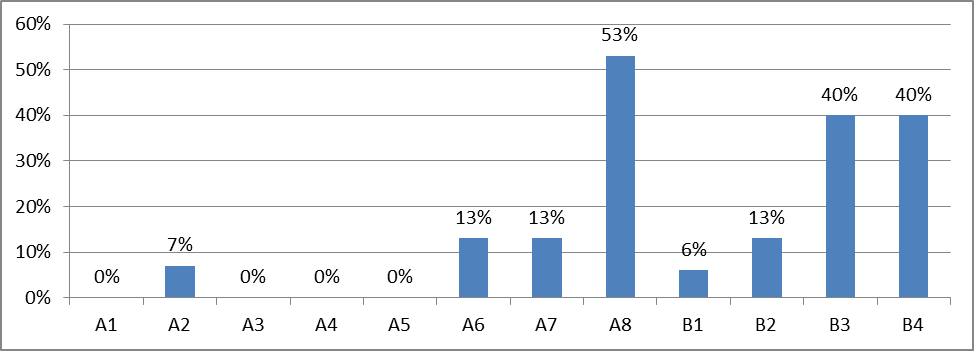 МПР по геометрии и географии  в 8 классеВ соответствии с планом-графиком проведения диагностических и проверочных работ на территории Конаковского района в 2019-20 учебном году, с целью повышения качества математического образования была проведены муниципальные проверочные работы по математике и географии в 8 классах общеобразовательных учреждений Конаковского района в установленные сроки (далее МПР).Дата проведения работы_06.12.2019_ геометрияХорошо усвоены темы 1. Смежные вертикальные углы. 2. Нахождение периметра через отношение сторон. 3. Биссектриса угла. 4. Признаки равенства треугольников. 5. Признаки параллельности прямых.Допущены ошибки:  - не знают теоретического материала.- вычислительные ошибки.- невнимательность.Выводы (указать причины недостатков)Работать над допущенными ошибками.География  11.03.2020 годРебята показали средние результаты по географии.Диагностическая работа по английскому языку в 7,8,9 классах.С  целью содействия реализации ФГОС, в том числе в части введения обязательной итоговой аттестации по иностранному языку, оценки уровня освоения обучающимися предметного содержания курсов английского и выявление тех элементов содержания, которые вызывают наибольшие затруднения у обучающихся основной школы, а также в соответствии с планом работы РМО учителей иностранного языка были в ноябре и мае проведены диагностические работы по английскому языку в 7,8, 9 классах.В мае диагностическая  работа проводилась  в дистанционной форме.Допущенные ошибки  в диагностической работе:- понимание основного содержания прочитанного текста;-грамматические навыки употребления нужной формы глагола в коммуникативно-значимом тексте;-письменное выражение собственного мнения;-лексические навыки употребления слов в коммуникативно-значимом текстеВыводы (указать причины недостатков): - при чтении с полным пониманием текста обучающиеся не обращают внимание на логические связи внутри предложения и между предложениями;-в заданиях с множественным выбором не соотносят ключевые слова в вопросах и текстах;-не могут выполнять задания по аудированию.НИКО по технологии 5,8 классФедеральной  службой по надзору в сфере образования и науки (Рособрнадзором) совместно с Акционерным обществом «Издательство «Просвещение» проводилось Национальное исследование качества образования (далее — НИКО) по учебному предмету «Технология» в 5-х и 8-х классах. Исследование проводилось в целях развития единого образовательного пространства в Российской Федерации, совершенствования единой системы оценки качества образования.Вывод: из представленных данных видно, что результаты НИКО показали средний результат овладения школьниками базовыми знаниями по технологии – в 5 классе  - 72,2 % написали работу на «3» , в 8 классе – 46,2% , а оценку «5» из обучающихся  никто не получил.Диагностика уровня достижения метапредметных планируемых результатов освоения основной образовательной программы на уровне основного общего образованияДиагностика уровня достижения метапредметных планируемых результатов освоения основной образовательной программы обучающихся 9-х классов  проводилась в форме индивидуальных проектов.     В школе было  разработано «Положение об ИИП», утвержден график работы над ИИП. В течение I четверти обучающиеся были закреплены за руководителями проектов, выбрали темы проектов, познакомились с основами проектной деятельности. Приказом школы были утверждены руководители и темы проектов. Основные предметы, по которым ребята писали свои проекты были: обществознание – 2 человека, ОБЖ – 3 человека, физическая культура – 3 человека, биология – 2 человека, математика – 3 человека, английский язык – 1 челок, изобразительное искусство – 1 человек, география – 1 человек.  Работа руководителей проектов и обучающихся строилась  в консультационном режиме во внеурочное время. 	В январе был  представлен промежуточный  результат проекта с целью выявления уровня готовности и корректировки проекта. Приказом школы были утверждены предметные комиссии и график защиты.	 В марте прошла защита проектов. На основании требований ФГОС были подготовлены протоколы оценивания. В состав материалов, которые должны были быть подготовлены по завершению проекта для его защиты, в обязательном порядке включаются: - описание проекта, выносимого на защиту (пояснительная записка); - презентация проекта, продукт;- краткий отзыв руководителя, содержащий краткую характеристику работы обучающегося в ходе выполнения проекта.Успешно защитили ИИП 16 обучающихся.Сопровождали обучающихся  при выполнении  ИИП  7  педагогов. Итоги защиты проектов 12 марта 2020 г.    целом 32 % индивидуальных проектов выполнены на базовом и 68% - на повышенном уровне. Средний процент работ повышенного уровня в рамках предметов ОБЖ, математика.     После защиты ИИП была  проведена самооценка проектной работы, сделан предварительный выбор направления проектной деятельности в 10-11 классе.4.Оценка результатов реализации основных образовательных программ, соответствующих ФГОС:Оценка достижения предметных планируемых результатов освоения ООП Итоги успеваемости по школе за 2019-2020 учебный годВывод: в 4 четверти обучающиеся находились на дистанционном обучении и показали лучшие результаты качества  образования,  стало больше отличников и обучающихся, которые окончили  на «4» и  «5» и меньше неуспевающих.4.2. Участие обучающихся во Всероссийской олимпиаде школьниковКоличество участников Всероссийской олимпиады школьников (школьный этап)Степень участия обучающихся в предметах муниципального этапа Всероссийской олимпиады школьников в 2019-2020 учебном году4.3. Достижения обучающихся на конкурсах, соревнованиях, олимпиадах.Выводы: Анализируя результативность работы педагогического коллектива школы по реализации программы работы с мотивированными и одаренными учениками школы, необходимо отметить, что в 2019-2020 учебном году учителя начальной школы уделяют огромное внимание проектной работе с детьми. Учителя-предметники более активно стали привлекать учеников к участию в интеллектуальных, творческих конкурсах различного уровня. Это подчеркивает благоприятную атмосферу педагогического и ученического сотрудничества.4.3. Удовлетворённость родителей качеством образовательных результатов в 2019 году.Было проведено исследование (анкетирование родителей 4,9 классов) по степени удовлетворенности родителей образовательным процессом. Родителям было предложено ответить на следующие вопросы:Обеспечением безопасного пребывания обучающихся в здании и на территории школы, соблюдением правил внутреннего распорядка и дисциплины.Удовлетворены ли вы профессионализмом учителей, их стремлением дать хорошие и прочные знанияУдовлетворены ли вы организацией воспитательного процесса и дополнительного образования?Удовлетворены ли вы психологическим климатом в классе?Степень удовлетворенности родителей образовательным процессом 4 классСтепень удовлетворенности родителей образовательным процессом 9 классВыводы:Самый высокий процент удовлетворенности родителей – это:психологический климат ребенка в нашем образовательном учреждении (70% и  50% родителей довольны степенью комфорта пребывания ребенка в школе); организацией воспитательного процесса (качеством и количеством проводимых мероприятий - 75% и 50% родителей);4.4. Профессиональное самоопределение обучающихся.Выводы и предложения:Считать качество образовательных результатов, уровень реализации образовательного процесса и условий, обеспечивающих образовательную деятельность МБОУ СОШ пос. Озерки по итогам 2019-2020 учебного года удовлетворительными.В 2020-2021 учебном году администрации школы продолжить совершенствование внутренней  оценки качества образовательной деятельности.Общее кол-во часов за учебный годОбщее кол-во часов за учебный годОбщее кол-во часов за учебный годФИО учителяПредметКласспланФакт /  % выполнения программыРазница Причина отставанияБояринцева А.С.Русский язык 5170 164 (96%)-6Бояринцева А.С.Русский язык 7136 130 (95%)-6Праздн.дниБояринцева А.С.Английский яз710295 (93%)-7Праздн.дни, б/лБояринцева А.С.Английский яз910299 (97%)-3Праздн.дниБояринцева А.С.Английский яз10102 100 (98%)-2Праздн.дниБояринцева А.С.Литература510296 (94%)-6Праздн.дниБояринцева А.С.Литература76866 (97%)-2Бояринцева А.С.Родной язык517 17 (100%)Бояринцева А.С.Родная литературалитература517 17 (100%)Бояринцева А.С.Немецкий язык93434 (100%)Журавлева Г.Е.Русский язык810298 (96%)-4б/лЖуравлева Г.Е.Русский язык910294 (92%)-8б/л, нерабочие дниЖуравлева Г.Е.Русский язык1068 68 (100%)Журавлева Г.Е.Литература868 68 (100%)Журавлева Г.Е.Литература910295 (93%)-7б/лЖуравлева Г.Е.Литература1010299 (97%)-3б/лЖуравлева Г.Е.Родной язык91717 (100%)Журавлева Г.Е.Родная литература91715 (88%)-2б/лКомаристая С.А.Математика5170162(95%)-8Праздн.дни, б/лКомаристая С.А.Математика6170165 (97%)-5Праздн.дни, б/лКомаристая С.А.алгебра710299 (97%)-3Праздн.дни, б/лалгебра8102100 (98%)-2Праздн.дни, б/лалгебра910297 (95%)-5Праздн.дни, б/лгеометрия76866 (97%)-2Нерабочие днигеометрия868  68 (100%)геометрия968  68 (100%)КонстантиноваЕ.Н.Е.Н.Математика10170160 (94%)-10Праздн.дни, нерабочие дниЕршова С.А.Музыка1а3431 (91%)-3курсы, Праздн.дниЕршова С.А.Музыка1б3431 (91%)-3курсы, Праздн.дниЕршова С.А.Музыка23432 (94%)-2курсы, Праздн.дниЕршова С.А.Музыка334  34 (100%)Ершова С.А.Музыка43433 (97%)-1курсыЕршова С.А.Музыка53432 (94%)-2Праздн.дниЕршова С.А.Музыка63432 (94%)-2Праздн.дниЕршова С.А.Музыка73431 (91%)-3Праздн.дниЕршова С.А.Музыка83431 (91%) -3Праздн.дни, б/лЕршова С.А.история56866 (97%)-2Нерабочие дниЕршова С.А.история66866 (97%)-2Нерабочие дниЕршова С.А.история76866 (97%)-2Нерабочие дниЕршова С.А.история86866 (97%)-2Нерабочие дниЕршова С.А.история96865 (95%)-3Нерабочие дниЕршова С.А.история106866 (97%)-2Нерабочие дниЕршова С.А.обществознание73432 (94%)-2Праздн.дниЕршова С.А.обществознание83432 (94%)-2Праздн.дни, б/лЕршова С.А.обществознание93433 (97%)-1Праздн.дниАбдульманова Л.Г.Химия86866 (97%)-2Праздн.дниАбдульманова Л.Г.Химия96866 (97%)-2Праздн.дниАбдульманова Л.Г.Химия103433 (97%)-1Праздн.дниСавельева Т.В.Технология девочки56862 (91%)-6Праздн.дни, б/лСавельева Т.В.Технология девочки66862 (91%)-6Праздн.дни, б/лСавельева Т.В.Технология девочки76862 (91%)-6Праздн.дни, б/лСавельева Т.В.Технология девочки83431 (91%)-3Праздн.дни, б/лСавельева Т.В.Технология девочки103431 (91%)-3Праздн.дни, б/лДрожжина В.В.ФЗК1а9992 (93%)-7Праздн.дниДрожжина В.В.ФЗК1б9996 (97%)-3Праздн.дни, б/лДрожжина В.В.ФЗК2102100 (98%)-2Праздн.дниДрожжина В.В.ФЗК510293 (91%)-9Праздн.дни, б/лДрожжина В.В.ФЗК610291 (89%)-11Праздн.дни, б/лДрожжина В.В.ФЗК710291 (89%)-11Праздн.дни, б/лДрожжина В.В.ФЗК810294 (92%)-8Праздн.дни, б/лДрожжина В.В.ФЗК96865 (95%)-3Праздн.дни, б/лДрожжина В.В.ФЗК1010296 (94%)-6Праздн.дни, б/лБелорусова Л.С.Биология53434 (100%)Праздн.дниБелорусова Л.С.Биология63433 (97%)-1Праздн.дниБелорусова Л.С.Биология73433 (97%)-1Белорусова Л.С.Биология86866 (97%)-2Праздн.дниБелорусова Л.С.Биология96865 (95%)-3Нерабочие дниБелорусова Л.С.Биология103433 (97%)-1Нерабочие дниБелорусова Л.С.География 53433 (97%)-1Нерабочие дниБелорусова Л.С.География 63433 (97%)-1Праздн.дниБелорусова Л.С.География 76864 (94%)-4Праздн.дни, б/лБелорусова Л.С.География 86865 (95%) -3Праздн.дни, б/лБелорусова Л.С.География 96865 (95%)-3Праздн.дни, б/лБелорусова Л.С.География 103432  (94%)-2Праздн.дни, б/лБелорусова Л.С.МХК103431 (91%)-3Праздн.дни, б/лБелорусова Л.С.Обществознание106866 (97%)-2Праздн.дни, б/лСилин М.А.Физика76861 (90%)-7Праздн.дниСилин М.А.Физика86860 (88%)-8Праздн.дниСилин М.А.Физика910289 (87%)-13администр.Праздн.дниСилин М.А.Физика106860 (88%)-8Праздн.дниЗюзько Е.С.информатика73431 (91%)-3Праздн.дниЗюзько Е.С.информатика834  34 (100%)Праздн.дниЗюзько Е.С.информатика93429 (85%)-5Праздн.дниЗюзько Е.С.информатика103431 (91%)-3Праздн.дниСмирнова А.К.ОБЖ83429 (85%)-5Праздн.дниСмирнова А.К.ОБЖ93433 (97%)-1Нерабочие дниСмирнова А.К.ОБЖ1034  34 (100%)Смирнова А.К.обществознание63430 (88%)-4Праздн.дниСмирнова А.К.Изобразительное искусство1б33  33 (100%)Смирнова А.К.технология1б3332 (97%)-1Нерабочие дниОханов Н.М.Технология мальчикимальчик(мальчики)56860 (88%)-8Праздн.дни, б/лОханов Н.М.Технология мальчики66866 (97%)-2Нерабочие дниОханов Н.М.Технология мальчики76850 (73%)-18В 1 четверти   была вакансияБелякова Е.Ю.ИЗО53433 (97%)-1Праздн.дниБелякова Е.Ю.ИЗО63432 (94%)-2Праздн.дниБелякова Е.Ю.ИЗО73432 (94%)-2Праздн.дниБелякова Е.Ю.ИЗО83432 (94%)-2Праздн.дниБабарина Р.Я.Английский язык26862 (91%)-6Праздн.дниБабарина Р.Я.Английский язык36862 (91%)-6Праздн.дниБабарина Р.Я.Английский язык46862 (91%)-6Праздн.дниБабарина Р.Я.Английский язык510293 (91%)-9Праздн.дни, б/лБабарина Р.Я.Английский язык610296 (94%)-6Праздн.дни, б/лБабарина Р.Я.Английский язык810298 (96%)-4Праздн.дни, б/лЛепшихина Н.С.Русский язык1а165157 (95%)-8Праздн.дниЛепшихина Н.С.Литературное чтение1а132125 (95%)-7Праздн.дниЛепшихина Н.С.Окружающий мир 1б6660 (91%)-6Праздн.дниЛепшихина Н.С.Математика 1а132125 (95%)-7Праздн.дниЛепшихина Н.С.Окруж.мир1а6664 (97%)-2Нерабочие дниЛепшихина Н.С.ИЗО1а3332 (97%)-2Нерабочие дниЛепшихина Н.С.технология1а33  33 (100%)Александрова Е.С.Русский язык4136 129 (95%)-5КПК, Праздн.дниАлександрова Е.С.Родной язык417  17 (100%)Александрова Е.С.Литературное чтение на родном языке41716 (94%)-1кпкАлександрова Е.С.Литературное чтение4102  100 (98%)-2Нерабочие дниАлександрова Е.С.математика4136  128 (94%)%-8КПК, Праздн.дниАлександрова Е.С.Окруж.мир46862 (91%)-6КПК, Праздн.дниАлександрова Е.С.ИЗО434  34 (100%)Александрова Е.С.технология43433 (97%)-1кпкАлександрова Е.С.ФЗК4102 96 (94 %)50-6Праздн.дниЖуравлева Э.А.Русский язык3170  162 (94%)-8Праздн.дниЖуравлева Э.А.Литературное чтение3136  133 (98%)-3Нерабочие дниЖуравлева Э.А.математика3136  129 (95%)-5Праздн.дниЖуравлева Э.А.Окруж.мир36862 (91%)-6Праздн.дниЖуравлева Э.А.ИЗО334  34 (100%)Журавлева Э.А.технология33433 (97%)-1Нерабочие дниЖуравлева Э.А.ФЗК310295 (93%)-7Праздн.дниДжугели И.М.Русский язык2170 162 (95%)-8Праздн.дниДжугели И.М.Литературное чтение2136 134 (98%)-2Нерабочие дниДжугели И.М.математика2136 129 (95%)-7Праздн.дниДжугели И.М.Окруж.мир26862 (91%)-6Праздн.дниДжугели И.М.ИЗО234 34 (100%)Джугели И.М.технология234  33 (97%)-1Нерабочие дниДжугели И.М.Русский язык1б165157 (95%)-8Праздн.дниДжугели И.М.Литературное чтение1б132125 (95%)-7Праздн.дниДжугели И.М.математика1б132125 (95%)-7Праздн.дниДжугели И.М.ОРКСЭ43433 (97%)-1Нерабочие дниДжугели И.М.ОДНКНР53433 (97%)-1Нерабочие дниКалинцева М.Г.Русский язык6204197 (96%)-7Праздн.днилитература610297 (95%)-5Праздн.дниОбщее кол-во часов за учебный годОбщее кол-во часов за учебный годОбщее кол-во часов за учебный годФИО учителяПредметпланФакт /  % выполнения программыРазница Причина отставанияКалинцева М.Г.русский язык 6868 (100%)Калинцева М.Г.литература3434 (100%)Константинова Е.Н.математика6861 (90%)-7Праздничные дниБабарина Р.Я.Иностранный язык (английский язык)3433 (97%)-1Праздничные дниЕршова С.А.история3430 (88%)-4Праздничные дниЕршова С.А.музыка99 (100%)Белорусова Л.С.география1715 (88%)-2Праздничные дниБелорусова Л.С.биология1715 (88%)-2Праздничные дниСмирнова А.К.обществознание1716 (94%)-1Праздничные дниСмирнова А.К.технология99 (100%)Белякова Е.Ю.изобразительное искусство99 (100%)Дрожжина В.В.Физическая культура1717 (100%)№Дата посещенного урока/ класс/ предметФИО  учителяТема посещенного урокаФИО  посещавшего урокВ  связи с низкими результатами обучающихся по итогам  ВПР 2019гВ  связи с низкими результатами обучающихся по итогам  ВПР 2019гВ  связи с низкими результатами обучающихся по итогам  ВПР 2019гВ  связи с низкими результатами обучающихся по итогам  ВПР 2019гВ  связи с низкими результатами обучающихся по итогам  ВПР 2019г109.10.20197 классбиологияБелорусова Л.С.«Общая характеристика многоклеточных животных. Тип кишечнополостные»Бояринцева А.С.210.10.20198 классрусский языкЖуравлева Г.Е.«Повторение. Орфография. Правописание корней слов».Константинова Е.Н.309.10.20196 классрусский языкБояринцева А.С.«Образование сложных слов».Константинова Е.Н.410.10.20196 классматематикаКомаристая С.А.«Сравнение, сложение и вычитание дробей с разными знаменателями».Бояринцева А.С.510.10.2019 7 классисторияЕршова С.А.«Англия в эпоху Тюдоров»Белякова Е.Ю.Адаптация 5, 1, 10 классыАдаптация 5, 1, 10 классыАдаптация 5, 1, 10 классыАдаптация 5, 1, 10 классыАдаптация 5, 1, 10 классы623.10.2019 5 классанглийский языкБабарина Р.Я.«Оборот there is/ there are»Бояринцева А.С.716.10.20195 классматематикаКомаристая  С.А..«Прямоугольник»Бояринцева А.С.823.10.20195 классрусский языкБояринцева А.С.«Нераспространенные и распространенные предложения»Белякова Е.Ю.921.10.2019  5 класслитератураБояринцева А.С.«Мои любимые басни И.А.Крылова»Смирнова А.К.10.24.10.20195 классгеографияБелорусова Л.С.«Знакомство  с географическими открытиями русских путешественников»Белякова Е.Ю.1123.10.20195 класстехнология (мальч)Смирнова Н.В.«Последовательность обработки деталей из древесины»Бояринцева А.С.12.24.10.20195 классисторияЕршова С.А.«Финикийские мореплаватели»Бояринцева А.С.13.27.11.20191А классфизическая культураДрожжина В.В.«Акробатика. Строевые упражнения»Константинова Е.Н.1425.11.20191А классОкружающий мирЛепшихина Н.С.«Откуда в наш дом приходит вода и куда она уходит?»Белякова Е.Ю.1527.11.20191А классИзобразительное искусствоЛепшихина Н.С.«Красоту нужно уметь замечать»Белякова Е.Ю.1629.11.20191А и 1Б классмузыкаЕршова С.А.«Детская жизнь, «подслушанная» и отраженная композиторами в своих произведениях»Белякова Е.Ю.1728.11.20191А классматематикаЛепшихина Н.С.«Что узнали? Чему научились?»Константинова Е.Н.1828.11.20191Б классматематикаДжугели И.М.«Что узнали? Чему научились?»Константинова Е.Н.1924.11.20191Б классрусский языкДжугели И.М.«Формирование и усвоение умений и навыков»Бояринцева А.С.2027.11.20191А классрусский языкЛепшихина Н.С.«Упражнения в написании слов с изученными буквами»Бояринцева А.С.2120.01.202010 классгеографияБелорусова Л.С.«Размещение и миграции населения»Бояринцева А.С.2220.01.202010 классфизическая культураДрожжина В.В.«Ловля и передача мяча двумя руками от груди»Белякова Е.Ю.2321.01.202010 классхимияАбдульманова Л.Г.Практическая работа №1. «Изучение свойств карбоновых кислот на примере уксусной кислоты»Белякова Е.Ю.2422.01.202010 классРусский языкЖуравлева Г.Е.«Строение текста. Абзац»Бояринцева А.С.2522.01.202010 классматематикаКонстантинова Е.Н.Решение задач по теме «Косинус и синус суммы разности аргументов»Бояринцева А.С.2623.01.202010 классобществознаниеБелорусова Л.С.«Массовая культура»Белякова Е.Ю.2723.01.202010 классанглийский языкБояринцева А.С.«Seasons and the weather»Константинова Е.Н.2824.01.202010 классисторияЕршова С.А.Культура и быт России в XIV-XVКонстантинова Е.Н.29.24.01.202010 классфизикаСилин М.А.«Релятивистский закон сложения скоростей. Взаимосвязь массы и энергии»Константинова Е.Н.Персональный контроль (вновь прибывший учитель)Персональный контроль (вновь прибывший учитель)Персональный контроль (вновь прибывший учитель)Персональный контроль (вновь прибывший учитель)Персональный контроль (вновь прибывший учитель)3018.02.20206 классРусский языкКалинцева  М.Г.«Собирательные числительные»Бояринцева А.С.В  рамках ФГОС НОО 2-3, ФГОС ООО  6-8 классы В  рамках ФГОС НОО 2-3, ФГОС ООО  6-8 классы В  рамках ФГОС НОО 2-3, ФГОС ООО  6-8 классы В  рамках ФГОС НОО 2-3, ФГОС ООО  6-8 классы В  рамках ФГОС НОО 2-3, ФГОС ООО  6-8 классы 3102.03.20206 классматематикаКомаристая С.А.Контрольная работаКонстантинова Е.Н.3203.03.20206 класслитератураКалинцева М.Г.«А. Грин «Алые паруса». Как сотворить чудо?»Бояринцева А.С.3303.03.20206 классматематикаКомаристая С.А.«Умножение рациональных чисел»Константинова Е.Н.3404.03.20207 класстехнология (мал)Оханов Н.М.«Нарезание резьбы»Бояринцева А.С.3504.03.20208 классОБЖСмирнова А.К.«Водные походы и обеспечение безопасности на воде»Белякова Е.Ю.3604.03.20208 классанглийский языкБабарина Р.Я.«Знакомство с условными предложениями I типа»Белякова Е.Ю.3704.03.20206 классматематикаКомаристая С.А.«Умножение рациональных чисел»Константинова Е.Н.3805.03.20207 классрусский языкБояринцева А.С.«Частица как часть речи»Белякова Е.Ю.3905.03.20206 классрусский языкКалинцеваМ.Г.«Степени сравнения наречий»Константинова Е.Н.4005.0320206 классизобразительное искусствоБелякова Е.Ю.«Портрет в живописи. Роль цвета в портрете»Константинова Е.Н.4111.03.20202 классрусский языкДжугели И.М.«Состав слова»Бояринцева А.С.4211.03.20203 классрусский языкЖуравлева Э.А.«Изменение прилагательных по падежам»Бояринцева А.С.4313.03.20203 класслитературное чтениеЖуравлева Э.А.«Борис Заходер «История гусеницы»Белякова Е.Ю.4413.03.20202 классокружающий мирДжугели И.М.«Ты и твои друзья»Белякова Е.Ю.4513.03.20202 классЛитературное чтениеДжугели И.М.Р. Сеф «Добрый человек», Л. Яхнин «Пустяки»Бояринцева А.С.№ФИО2019-2020 учебный год2018-2019 учебный год    1Константинова Е.Н4,43,9    2Журавлева Г.Е.3,893,973Бояринцева А.С.3,923,684Ершова С.А.4,124,085Лепшихина  Н.С.-----------6Журавлева Э.А.3,943,937Александрова Е.С.4,093,938Комаристая С.А.3,453,539Белорусова Л.С.3,943,9610Белякова Е.Ю.4,043,911Дрожжина В.В.4,76------12Смирнова А.К.4,114,3213Бабарина Р.Я.3,94-----14Силин М.А.3,933,7115Абдульманова Л.Г.3,863,816Джугели И.М.4,45-----17Савельева Т.В.4,32518Калинцева М.Г.3,7-----19Оханов Н.М. 4,79-----20Зюзько Е.С.4,24,61Всего пед.Всего пед.Всего пед.Возрастные группыВозрастные группыВозрастные группыВозрастные группыВозрастные группыВозрастные группыВозрастные группыработниковработниковработников20-30 лет20-30 лет20-30 лет31-40 лет31-40 лет31-40 лет41-50 лет41-50 лет41-50 лет51-60 лет51-60 лет51-60 лет51-60 лет51-60 летСтарше 60Старше 60Старше 60Старше 60Старше 60Старше 6021 человек21 человек21 человек2 чел.2 чел.2 чел.5 чел.5 чел.5 чел.5 чел.5 чел.5 чел.3 чел.3 чел.3 чел.3 чел.3 чел.6 чел.6 чел.6 чел.6 чел.21 человек21 человек21 человек5 чел.5 чел.5 чел.%%9%9%9%24%24%24%24%24%24%24%14 %14 %14 %14 %14 %29 %29 %29 %29 %29 %29 %Педагогический стаж педагогов МБОУ СОШ  пос. ОзеркиПедагогический стаж педагогов МБОУ СОШ  пос. ОзеркиПедагогический стаж педагогов МБОУ СОШ  пос. ОзеркиПедагогический стаж педагогов МБОУ СОШ  пос. ОзеркиПедагогический стаж педагогов МБОУ СОШ  пос. ОзеркиПедагогический стаж педагогов МБОУ СОШ  пос. ОзеркиПедагогический стаж педагогов МБОУ СОШ  пос. ОзеркиПедагогический стаж педагогов МБОУ СОШ  пос. ОзеркиПедагогический стаж педагогов МБОУ СОШ  пос. ОзеркиПедагогический стаж педагогов МБОУ СОШ  пос. ОзеркиПедагогический стаж педагогов МБОУ СОШ  пос. ОзеркиПедагогический стаж педагогов МБОУ СОШ  пос. ОзеркиПедагогический стаж педагогов МБОУ СОШ  пос. ОзеркиПедагогический стаж педагогов МБОУ СОШ  пос. ОзеркиПедагогический стаж педагогов МБОУ СОШ  пос. ОзеркиПедагогический стаж педагогов МБОУ СОШ  пос. ОзеркиКол-во педагогическихКол-во педагогическихКол-во педагогическихКол-во педагогическихКол-во педагогическихКол-во педагогическихКол-во педагогическихПедагогический стажПедагогический стажПедагогический стажПедагогический стажПедагогический стажПедагогический стажПедагогический стажПедагогический стажПедагогический стажПедагогический стажработниковработниковработниковработниковработниковработниковработников0-5 лет0-5 лет6-10 лет6-10 лет6-10 лет11-20 лет11-20 лет11-20 лет11-20 лет20-30 лет20-30 лет20-30 лет20-30 летБолее 30Более 30Более 30Более 30летлетлетлет21 человек21 человек21 человекчел.чел.3 чел.3 чел.3 чел.3 чел.3 чел.3 чел.3 чел.3 чел.3 чел.6 чел.6 чел.6 чел.6 чел.6 чел.6 чел.6 чел.%14%14%14%14%14%14%14%14%14%29%29%29%29%29%29%29%Сведения о численности педагогических  работников, прошедших аттестацию (по состоянию на 01.06.2020г.)Сведения о численности педагогических  работников, прошедших аттестацию (по состоянию на 01.06.2020г.)Сведения о численности педагогических  работников, прошедших аттестацию (по состоянию на 01.06.2020г.)Сведения о численности педагогических  работников, прошедших аттестацию (по состоянию на 01.06.2020г.)Сведения о численности педагогических  работников, прошедших аттестацию (по состоянию на 01.06.2020г.)Сведения о численности педагогических  работников, прошедших аттестацию (по состоянию на 01.06.2020г.)Сведения о численности педагогических  работников, прошедших аттестацию (по состоянию на 01.06.2020г.)Сведения о численности педагогических  работников, прошедших аттестацию (по состоянию на 01.06.2020г.)Сведения о численности педагогических  работников, прошедших аттестацию (по состоянию на 01.06.2020г.)Сведения о численности педагогических  работников, прошедших аттестацию (по состоянию на 01.06.2020г.)Сведения о численности педагогических  работников, прошедших аттестацию (по состоянию на 01.06.2020г.)Сведения о численности педагогических  работников, прошедших аттестацию (по состоянию на 01.06.2020г.)Сведения о численности педагогических  работников, прошедших аттестацию (по состоянию на 01.06.2020г.)Сведения о численности педагогических  работников, прошедших аттестацию (по состоянию на 01.06.2020г.)Сведения о численности педагогических  работников, прошедших аттестацию (по состоянию на 01.06.2020г.)Сведения о численности педагогических  работников, прошедших аттестацию (по состоянию на 01.06.2020г.)№№№№ОУОУОУВсего педагогических работников (штатные ед.)Всего педагогических работников (штатные ед.)Всего педагогических работников (штатные ед.)Всего педагогических работников (штатные ед.)Всего педагогических работников (штатные ед.)АттестованоАттестованоАттестованоАттестованоАттестованоВысшая категорияВысшая категорияВысшая категорияВысшая категорияПервая категорияПервая категорияПервая категорияПервая категорияПервая категорияПервая категорияСоответствие занимаемой должностиСоответствие занимаемой должностиСоответствие занимаемой должностиСоответствие занимаемой должности№№№№ОУОУОУВсего педагогических работников (штатные ед.)Всего педагогических работников (штатные ед.)Всего педагогических работников (штатные ед.)Всего педагогических работников (штатные ед.)Всего педагогических работников (штатные ед.)Кол-воКол-воКол-воКол-во%Кол-воКол-воКол-во%Кол-воКол-во%%%%Кол-воКол-воКол-во%МБОУ СОШ пос. ОзеркиМБОУ СОШ пос. ОзеркиМБОУ СОШ пос. Озерки212121212113131313574441966282828282229УчебныеИнострИнострМатемаМатемаСреднийбалл поклассуУчебныеаннйаннйМатемаМатемаСреднийбалл поклассупредметыаннйаннйтикатикаСреднийбалл поклассупредметыязыкязыктикатикаФизическаякультураФизическаякультураСреднийбалл поклассуязыкязыкОкружающиймирОкружающиймирФизическаякультураФизическаякультураСреднийбалл поклассуОкружающиймирОкружающиймирФизическаякультураФизическаякультураСреднийбалл поклассуРусскийРусскийОкружающиймирОкружающиймирТехнологияТехнологияФизическаякультураФизическаякультураСреднийбалл поклассуРусскийРусскийОкружающиймирОкружающиймирИЗОИЗОТехнологияТехнологияФизическаякультураФизическаякультураМузыкаМузыкаЛитературное чтениеЛитературное чтениеСреднийбалл поклассуязыкязыкОкружающиймирОкружающиймирИЗОИЗОТехнологияТехнологияФизическаякультураФизическаякультураМузыкаМузыкаЛитературное чтениеЛитературное чтениеСреднийбалл поклассуязыкязыкАнглийАнглийОкружающиймирОкружающиймирТехнологияТехнологияФизическаякультураФизическаякультураСреднийбалл поклассуКлассыАнглийАнглийОкружающиймирОкружающиймирФизическаякультураФизическаякультураСреднийбалл поклассуКлассыскийскийФизическаякультураФизическаякультураСреднийбалл поклассускийскийСреднийбалл поклассуСреднийбалл поклассуСреднийбалл поклассуСреднийбалл поклассу244,344554,84,64,44,4524,4533,643,73,44,44,24,44,53,94,0134,0143,63,93,34,14,34,44,54,53,64,02Средний4,16балл по3,74,063,73,84,564,54,564,533,974,16предмета3,74,063,73,84,564,54,564,533,974,16предмета4,16м4,16КлассРусский языклитератураматематикаалгебрагеометрияИстория Общ-во Музыка ОБЖфизикахимиятехнологияФЗКбиологиягеографияИЗОАнгл.язИнформСредний балл по к лассу53,54,13,63,64,44,74,743,84,9  3,94,163,53,83,13,63,444,64,63,83,63,553,93,873,43,532,63,53,63,53,93,754,83,53,34,33,443,683,53,33,23,43,83,74,44,43,43,54,34,63,93,844,33,8Средний балл3,53,73,33,133,63,64,14,43,63,54,34,73,83,64,23,84,13,8РусскийязыкМХКЛитератураАнглийскийязыкМатематикаИнформатикаиИКТИсторияОбществознаниеГеографияФизикаБиологияХимияТехнологияФизическаякультураОБЖСреднийСреднийКлассыбалл поклассу10454,654,2555544,855  554,77Средний баллпо454,654,2555544,85    5554,77предметамВ классеПриняли участие% участияПрошлиНепрошлисобеседованиесобеседованиесобеседование(набрали более10 баллов)  и получили «зачет»9 класс1616100%160датаКоличество выпускников «2» «3» «4» «5» Средний тестовый балл Средний оценочный балл 01.02Школьный уровеньОГЭ 16286 - 21,183,25    датаКоличество выпускников «2» «2» «3» «4» «5» Средний тестовый балл Средний оценочный балл 25.01Школьный уровеньОГЭ ОГЭ ОГЭ 16 5 5 74 0 12,752,9317.03Муниципальный уровень17.03Муниципальный уровеньОГЭ 161616-493 17,5 3,9 Предметы2017-20182018-20192019-2020Русский языкобязательныйобязательныйобязательныйЛитература28%--Иностранный язык--6,2%МатематикаобязательныйобязательныйобязательныйИнформатика и ИКТ-5,5%-История---Обществознание71%78%75%География57%83%100%Физика-5,5%6,2%Химия-11%-Биология43%17%12%№МОНаименование ООкол-во участниковРаспределение по отметкам  (%)Распределение по отметкам  (%)Распределение по отметкам  (%)Распределение по отметкам  (%)№МОНаименование ООкол-во участников"2""3""4""5"72.Конаковский районМБОУ СОШ п. Озерки1520%60%20%0%Тверская областьТверская областьТверская область335330,4%54,0%13,8%1,8%№п/пНазвание МОНазвание ООДоля выполнения каждого задания (%)Доля выполнения каждого задания (%)Доля выполнения каждого задания (%)Доля выполнения каждого задания (%)Доля выполнения каждого задания (%)Доля выполнения каждого задания (%)Доля выполнения каждого задания (%)Доля выполнения каждого задания (%)Доля выполнения каждого задания (%)Доля выполнения каждого задания (%)Доля выполнения каждого задания (%)Доля выполнения каждого задания (%)№п/пНазвание МОНазвание ООА1А2А3А4А5А6А7А8В1В2В3В4Конаковский районМБОУ СОШ п. Озерки139151213101139520 Тверская область Тверская область806181525934751952464411ОУКолич. участ-ников«5»«4»«3»«2»Успешность ,%Кач-во,%Средн. оценочный балл по ОУМБОУ СОШ пос. Озерки 101450100%50%3,6Кол – во учащихсяПроцент выполнения заданийПроцент выполнения заданийПроцент выполнения заданийКол – во учащихсяниже 50%50%выше 50%10451Кол – во учащихсяКоличество учащихся, которые показали результаты Количество учащихся, которые показали результаты Количество учащихся, которые показали результаты Кол – во учащихсяниже годовыхвыше годовыхподтвердили результат года10235классКолич. участ-ников«5»«4»«3»«2»Средн. балл Кач-во,%Обучен-ность, %81122703,536100Дата написанияВходной контрольВходной контрольВходной контрольОценкиОценкиОценкиОценкиУровень выполнения в %Качество выполнения в %Средний балл учительКлассВсего учащихсяВыполняли работу«5»«4»«3»«2»Уровень выполнения в %Качество выполнения в %Средний балл 13.1171917116942 %12 %2,6Бояринцева А.С.14.1181412025558%17 %2,75Бабарина Р.Я.14.1191613   127377%23%3,07Бояринцева А.С.Дата написанияИтоговый контрольИтоговый контрольИтоговый контрольОценкиОценкиОценкиОценкиУровень выполнения в %Качество выполнения в %Средний балл учительКлассВсего учащихсяВыполняли работу«5»«4»«3»«2»Уровень выполнения в %Качество выполнения в %Средний балл 14.0571919347584%37 %3,4Бояринцева А.С.14.0581412224467%33 %3,2Бабарина Р.Я.19.0591616247381%37%3,3Бояринцева А.С.Дата:Дата:Дата:Дата:15.10.201915.10.201915.10.201915.10.201915.10.201915.10.201915.10.2019Статистика по отметкамСтатистика по отметкамСтатистика по отметкамСтатистика по отметкамСтатистика по отметкамСтатистика по отметкамСтатистика по отметкамСтатистика по отметкамСтатистика по отметкамСтатистика по отметкамСтатистика по отметкамОцениваемые задания №№: 1;2;3;4;5;6;7;8;9;10;11;12;13;14;15;16;17;18;19;20;21;22;23
Максимальный первичный балл: 34Оцениваемые задания №№: 1;2;3;4;5;6;7;8;9;10;11;12;13;14;15;16;17;18;19;20;21;22;23
Максимальный первичный балл: 34Оцениваемые задания №№: 1;2;3;4;5;6;7;8;9;10;11;12;13;14;15;16;17;18;19;20;21;22;23
Максимальный первичный балл: 34Оцениваемые задания №№: 1;2;3;4;5;6;7;8;9;10;11;12;13;14;15;16;17;18;19;20;21;22;23
Максимальный первичный балл: 34Оцениваемые задания №№: 1;2;3;4;5;6;7;8;9;10;11;12;13;14;15;16;17;18;19;20;21;22;23
Максимальный первичный балл: 34Оцениваемые задания №№: 1;2;3;4;5;6;7;8;9;10;11;12;13;14;15;16;17;18;19;20;21;22;23
Максимальный первичный балл: 34Оцениваемые задания №№: 1;2;3;4;5;6;7;8;9;10;11;12;13;14;15;16;17;18;19;20;21;22;23
Максимальный первичный балл: 34Оцениваемые задания №№: 1;2;3;4;5;6;7;8;9;10;11;12;13;14;15;16;17;18;19;20;21;22;23
Максимальный первичный балл: 34Оцениваемые задания №№: 1;2;3;4;5;6;7;8;9;10;11;12;13;14;15;16;17;18;19;20;21;22;23
Максимальный первичный балл: 34Оцениваемые задания №№: 1;2;3;4;5;6;7;8;9;10;11;12;13;14;15;16;17;18;19;20;21;22;23
Максимальный первичный балл: 34Оцениваемые задания №№: 1;2;3;4;5;6;7;8;9;10;11;12;13;14;15;16;17;18;19;20;21;22;23
Максимальный первичный балл: 34ООООООООООКол-во уч.Распределение групп баллов в %Распределение групп баллов в %Распределение групп баллов в %Распределение групп баллов в %ООООООООООКол-во уч.2345Вся выборкаВся выборкаВся выборкаВся выборкаВся выборка2143513.85132.62.6Тверская обл.Тверская обл.Тверская обл.Тверская обл.1848.751.137.52.7Конаковский муниципальный районКонаковский муниципальный районКонаковский муниципальный район18072.227.80(sch693209) МБОУ СОШ пос.Озерки(sch693209) МБОУ СОШ пос.Озерки18072.227.80Общая гистограмма отметокОбщая гистограмма отметокОбщая гистограмма отметокОбщая гистограмма отметокОбщая гистограмма отметокОбщая гистограмма отметокОбщая гистограмма отметокОбщая гистограмма отметокОбщая гистограмма отметокОбщая гистограмма отметокОбщая гистограмма отметок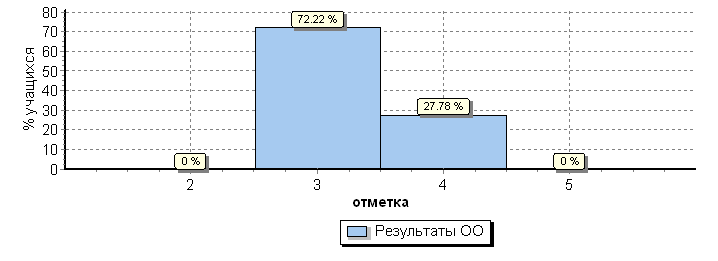 Дата:Дата:Дата:Дата:17.10.201917.10.201917.10.201917.10.201917.10.201917.10.201917.10.2019Предмет:Предмет:Предмет:Предмет:ТехнологияТехнологияТехнологияТехнологияТехнологияТехнологияТехнологияСтатистика по отметкамСтатистика по отметкамСтатистика по отметкамСтатистика по отметкамСтатистика по отметкамСтатистика по отметкамСтатистика по отметкамСтатистика по отметкамСтатистика по отметкамСтатистика по отметкамСтатистика по отметкамОцениваемые задания №№: 1;2;3;4;5;6;7;8;9;10;11
Максимальный первичный балл: 26Оцениваемые задания №№: 1;2;3;4;5;6;7;8;9;10;11
Максимальный первичный балл: 26Оцениваемые задания №№: 1;2;3;4;5;6;7;8;9;10;11
Максимальный первичный балл: 26Оцениваемые задания №№: 1;2;3;4;5;6;7;8;9;10;11
Максимальный первичный балл: 26Оцениваемые задания №№: 1;2;3;4;5;6;7;8;9;10;11
Максимальный первичный балл: 26Оцениваемые задания №№: 1;2;3;4;5;6;7;8;9;10;11
Максимальный первичный балл: 26Оцениваемые задания №№: 1;2;3;4;5;6;7;8;9;10;11
Максимальный первичный балл: 26Оцениваемые задания №№: 1;2;3;4;5;6;7;8;9;10;11
Максимальный первичный балл: 26Оцениваемые задания №№: 1;2;3;4;5;6;7;8;9;10;11
Максимальный первичный балл: 26Оцениваемые задания №№: 1;2;3;4;5;6;7;8;9;10;11
Максимальный первичный балл: 26Оцениваемые задания №№: 1;2;3;4;5;6;7;8;9;10;11
Максимальный первичный балл: 26ООООООООООКол-во уч.Распределение групп баллов в %Распределение групп баллов в %Распределение групп баллов в %Распределение групп баллов в %ООООООООООКол-во уч.2345Вся выборкаВся выборкаВся выборкаВся выборкаВся выборка2097632.75412.90.42Тверская обл.Тверская обл.Тверская обл.Тверская обл.13623.563.213.20Конаковский муниципальный районКонаковский муниципальный районКонаковский муниципальный район1330.846.223.10(sch693209) МБОУ СОШ пос.Озерки(sch693209) МБОУ СОШ пос.Озерки1330.846.223.10Общая гистограмма отметокОбщая гистограмма отметокОбщая гистограмма отметокОбщая гистограмма отметокОбщая гистограмма отметокОбщая гистограмма отметокОбщая гистограмма отметокОбщая гистограмма отметокОбщая гистограмма отметокОбщая гистограмма отметокОбщая гистограмма отметок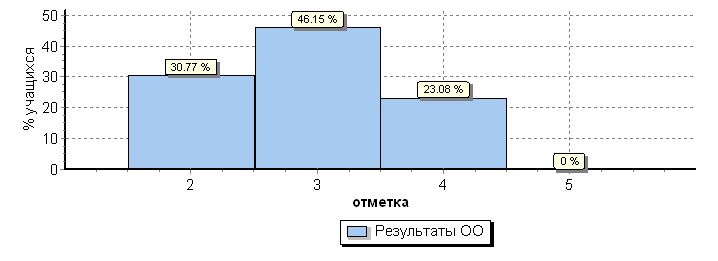 классЗащита проектаПовышенный уровеньЗащита проектаБазовый уровеньНе овладели проектными навыкамиЗащита проектаИтогокласс15-18 баллов10-14 балловМенее 9 баллов9 11 человек5 человек016Итого115016критерии1 четверть2 четверть3 четверть4 четвертьИтогКол-во обучающихся175175176176176% успеваемости87,2%88,3%84,9%89,7%91,8%% качества34,2%35,9%34,2%47,3%42,5%Отличники 101010 169С «4» и «5»404140 5353С одной «3»121513 1415Неуспевающие 1917           22 1512№ п/пПредмет2019-2020 учебный год2019-2020 учебный год№ п/пПредметКол-во победителейКол-во призеров1Русский язык132Литература003Математика104Физика005Химия06Биология247География138История009Обществознание0010Английский язык1111ОБЖ0012Технология0013Информатика и ИКТ00Всего участников школьного этапа 37 чел32,2 обучающихся 4-10 кл37 чел32,2 обучающихся 4-10 клКлассы Количество обучающихся в данной параллели по МО (чел.)Количество обучающихся, принимавших участие в муниципальном этапе Олимпиады (чел.)Доля участников от общего числа обучающихся в данной параллели (%)В том числе участвовали в олимпиаде человекВ том числе участвовали в олимпиаде человекКлассы Количество обучающихся в данной параллели по МО (чел.)Количество обучающихся, принимавших участие в муниципальном этапе Олимпиады (чел.)Доля участников от общего числа обучающихся в данной параллели (%)по одному предметупо двум предметам7 - е191518 - е14321319 - е16161Итого49510,251№Школьный уровеньШкольный уровень1Всероссийская олимпиада школьников  по биологии/ географии13/11 (участники) 2/1 (победители) 4/3 (призёры)2Всероссийская олимпиада школьников  по математике и русскому языку (4 класс) 5/5 участники 1/1 (победители)3Всероссийская олимпиада школьников  по обществознанию 7 участников  4Всероссийская олимпиада школьников  по математике12 участников  (1 призёр)5Всероссийская олимпиада школьников  по русскому языку/ литературе12 / 3 участника 1 (победитель/3призёра)6Всероссийская олимпиада школьников  по английскому языку2 участника (1 победитель/1 призёр)7Школьный этап международного конкурса чтецов «Живая классика»7 участников  (1 победитель/2 призёра)8Конкурс  чтецов «Поэты-фронтовики»12 участников  (2 победителя /8 призёров)Муниципальный уровеньМуниципальный уровень1Муниципальная  олимпиада по русскому языку и математике для обучающихся 4-х классов2/2 участники 2/1 (призёры)2Районная  конференция детских научно-исследовательских работ «Здоровое поколение -основа будущего России»1 участник - призёр3Метапредметная игра, посвященная 75-летию Победы в Великой Отечественной войне.команда из 5 участников – 2 место4Дистанционный  окружной конкурс чтецов «Весна Победы»2 участника (1 победитель/1призер)5Лингвистический КВН «Я люблю свой родной язык»команда из 7 участников – 1 место6Легкоатлетическое многоборье среди  5-7 классовкоманда из 9 участников – 3 место7«Мы будущие защитники Отечества» среди 5-6 классовкоманда из 9 человек – 2 местоВсероссийский  уровеньВсероссийский  уровень1Всероссийский марафон «Весеннее пробуждение» Учи.ру 1А класс11 участников (1 победитель / 10 призёров)2Всероссийская  весенняя олимпиада «Заврики» 1А класс2 участника - 2 призёра3Всероссийский марафон «Соня в стране знаний» 1А класс на сайте Учи.ру5 участников (победитель – 1, призёр – 4)4Всероссийская  осенняя олимпиада «Заврики» по математике / по русскому языку  2 класс5/3 участников (3/2 призёры)5Всероссийская  зимняя олимпиада «Заврики» по математике/ по окружающему миру 2 класс5 /6 участников (1 победитель 1/1 призёры)6Всероссийская  весенняя олимпиада «Заврики» по русскому языку 2 класс4 участника (1 призёр)7Всероссийская  весенняя олимпиада «Заврики» по русскому языку 1б класс3 участника (2 призёра)8«Я люблю математику» 2 класс / 1 б класс2 класс – 8 участников (1 победитель/2 призёра); 1 б класс – 5 участников (2 победителя/3 призёра)9«Математика на отлично»  10 класс1 участник – 1 победительМеждународный уровень1Международная олимпиада «BRICSMATH.COM» 2 класс1 участник – 1 победитель2Международная олимпиада «Инфоурок» зимний сезон 2019 по математике5,7,8 классы-  17  участников, диплом 3 степени – 2 человека3Международная олимпиада «Инфоурок» зимний сезон 2019 по русскому языку1 участник, диплом 2 степениГод выпускаОсновная школаОсновная школаОсновная школаОсновная школаГод выпускаВсегоПерешли в 10-й класс школыПерешли в 10-й класс другой ООПоступили в профессиональную ОО2020165011